Country Wellness Connections 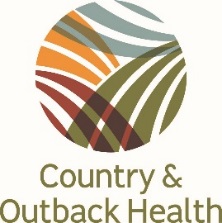 Referral FormFor people aged 16 and over who are experiencing mental illness that significantly impacts on their daily life and require support to manage their wellbeing, daily activities and participate in their communityPlease email to admin@cobh.org.au, fax referral to (08) 8312 2506
or phone (08) 8643 5600 Reasons for referral (i.e. connection to supports required to manage wellbeing, daily activities and participate in the community as a result of mental illness).Other agencies or supports involved (please list)Country & Outback Health is not an emergency service, our operating hours are 9am-5pm, Monday to Friday. The following telephone support services are available 24 hours a day, 7 days a week; Mental Health Emergency 13 14 65, healthdirect 1800 022 222, Regional Access 1300 032 186, Lifeline 13 11 14, Kids Helpline 1800 55 1800.  If you require immediate support or medical assistance contact Emergency Services on 000 or go to your local hospital.Full name on Medicare cardPreferred name (s)Date of BirthEmailGenderMobile:  _______________________			                     Other Phone: ____________________	Are there any restrictions regarding how or when we contact you?:  Mobile:  _______________________			                     Other Phone: ____________________	Are there any restrictions regarding how or when we contact you?:  Mobile:  _______________________			                     Other Phone: ____________________	Are there any restrictions regarding how or when we contact you?:  Mobile:  _______________________			                     Other Phone: ____________________	Are there any restrictions regarding how or when we contact you?:  Address Residential:                                                                                                        Postcode: Address Residential:                                                                                                        Postcode: Address Residential:                                                                                                        Postcode: Address Residential:                                                                                                        Postcode: Address Postal:                                                                                                                 Postcode: Address Postal:                                                                                                                 Postcode: Address Postal:                                                                                                                 Postcode: Address Postal:                                                                                                                 Postcode: Name of Emergency contact person:  _____________________    Phone: _____________________		 Consent to share information:   Yes   ☐   No   ☐   Pronoun your emergency contact uses for you (e.g. he/him, she/her, them/them):Name of Emergency contact person:  _____________________    Phone: _____________________		 Consent to share information:   Yes   ☐   No   ☐   Pronoun your emergency contact uses for you (e.g. he/him, she/her, them/them):Name of Emergency contact person:  _____________________    Phone: _____________________		 Consent to share information:   Yes   ☐   No   ☐   Pronoun your emergency contact uses for you (e.g. he/him, she/her, them/them):Name of Emergency contact person:  _____________________    Phone: _____________________		 Consent to share information:   Yes   ☐   No   ☐   Pronoun your emergency contact uses for you (e.g. he/him, she/her, them/them):Name of ReferrerDateReferrer professionOrganisationAgency Address PhoneFaxEmailThis must be completed